12/01/2023Imprimir contratoRESULTADO – ATA DE REGISTRO DE PREÇON° 20221512ARP03O Instituto de Gestão e Humanização – IGH, entidade de direito privado e sem finslucrativos, classificado como Organização Social, vem tornar público a Ata de Registro dePreço, com a finalidade de adquirir bens de consumo para as Unidades HEAPA, HEMU e HEMNSLCONTRATO / ACORDO COMERCIAL: 1141413 - ATA DE REGISTRO DE PREÇO003 - CONSOLIDADO IGH GO - DEZ/2022Periodo de Vigência:Contato:Vigência por período1/01/2023 a 10/01/2024Lucas De Jesus Nunes0/01/20231Data de elaboração:Data de validação:Motivo da Recusa:1Observações:1. Objeto: Registro de Preço para contratação de empresa fornecedora de materiaisdescartáveis para as Unidade do IGH GO. 1.1 HEAPA - Hospital Estadual deAparecida de Goiânia Caio Louzada - CNPJ: 11.858.570/0004-86 1.2 HEMU -Hospital Estadual da Mulher - CNPJ: 11.858.570/0002-14 1.3 HEMNSL - HospitalEstadual e Maternidade Nossa Senhora de Lourdes - CNPJ: 11.858.570/0005-67 2.Justificativa: A contratação da empresa visa atender as necessidades das Unidadessupracitadas, relativas ao fornecimento de matérias descartáveis. TERMO DEREFERÊNCIA COMPLETO EM ANEXO.ID PDC Origem260307080Fornecedor Contratado:Neoclean Comércio de Materiais de Higiene e Limpeza Ltda - Epp (12.329.958/0001-00)Condições dePagamentoFaturamento MínimoPrazo de Entrega0 dias apósFreteCIF1R$ 500,000030 ddlconfirmaçãoProdutos Contratados:ALCOOL GEL 70% 800ML -> ALCOOL GEL REFIL COMPATIVEL C/ DISPENSADOR00ML REFIL DE ALCOOL GEL COMPATIVEL COM O DISPENSADOR PARA ALCOOL8UTILIZADO NA UNIDADE COM CAPACIDADE PARA 800ML - UNIDADE - GELALCOOLICO PARA MAOS 70% , PRINCIPIO ATIVO : ALCCOL ETILICO 70% SEMPERFUME , FORMA DE APRESENTAÇÃO: REFIL 800ML, NECESSARIO APRESENTAÇÃODE FICHA TECNICA ,COMPATIVEL COM O DISPENSADOR PARA ALCOOL UTILZADONA UNIDADE COM CAPACIDADE DE 800ML. - Cod.: 13730QuantidadeMarcas PreferidasQuantidadeValor UnitárioR$ 12,5900Embalagem-porembalagemTotalACEITAALTERNATIVAR$1.485,6200118 Unidade1https://bionexo.bionexo.com/contrato/ImprimirContrato.do?ct_id=1141413&parcial=N1/2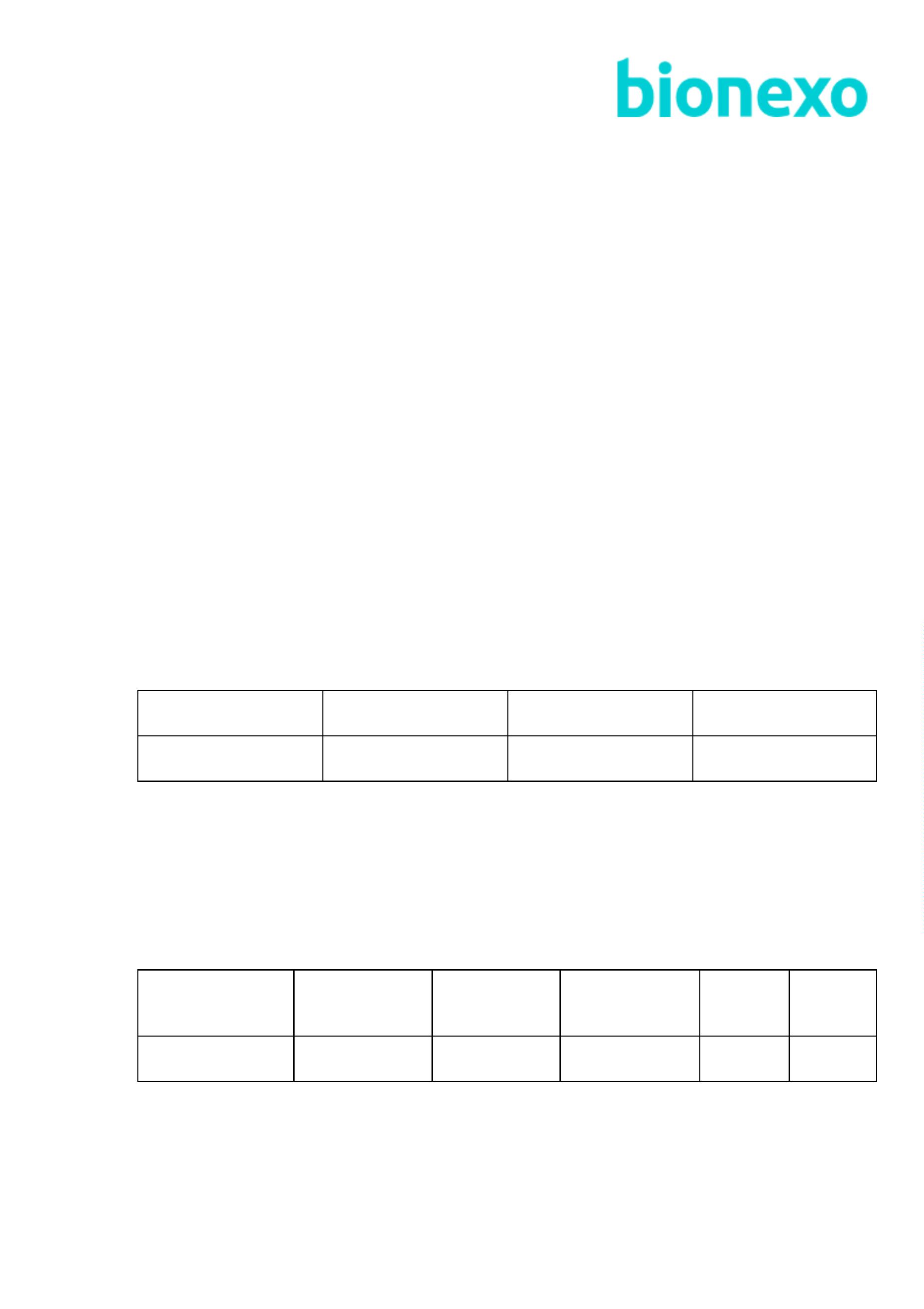 12/01/2023Imprimir contratoPAPEL HIGIENICO BRANCO ROLO C/ 300M X 10CM PREMIUM -> ALTA QUALIDADE,PRIMEIRA LINHA, FOLHA UNICA, TEXTURA MACIA, NÃO RECICLADO, 100%CELULOSE. - Cod.: 1703QuantidadeMarcas PreferidasQuantidadeValor UnitárioR$ 6,8500Embalagem-porembalagemTotalACEITAALTERNATIVAR$8.548,80001248 Rolo8PAPEL TOALHA BRANCO 22X20 CM PCT COM 250 FOLHAS - PAPEL TOALHA BRANCO2X20 CM PCT C/ 250 INTERFOLHA 100% CELULOSE VIRGEM ALTA ABSORÇÃO E2RESISTENCIA A UMIDADE NA MEDIDA 21X18,5 CM DUAS DOBRAS - Cod.: 44035QuantidadeporembalagemMarcasPreferidasQuantidadeValor UnitárioR$ 3,8900Embalagem-TotalR$-12608 Pacote449.045,1200SABONETE EM ESPUMA C/VALVULA REFIL 700ML - FRANGANCIA SUAVE PARA USOHOSPITALAR, COM VALVULA DESCARTÁVEL. PH NEUTRO, SOLUBILIDADE TOTAL NAÁGUA, EM REFIL DE 700ML. PRODUTO PRONTO PARA USO, COM NOTIFICAÇÃO DAANVISA. COMPATÍVEIS COM OS DISPENSERES DA UNIDADE, QUE POSSUEMMEDIDAS: LARGURA X ALTURA X COMPRIMENTO: 9,5X23,5X12,5CM - Cod.: 46534QuantidadeMarcas Preferidas-QuantidadeValor UnitárioR$ 11,9000Embalagem-porembalagemTotalR$.781,8000822 Unidade69Total do Contrato: R$ 68.861,3400https://bionexo.bionexo.com/contrato/ImprimirContrato.do?ct_id=1141413&parcial=N2/2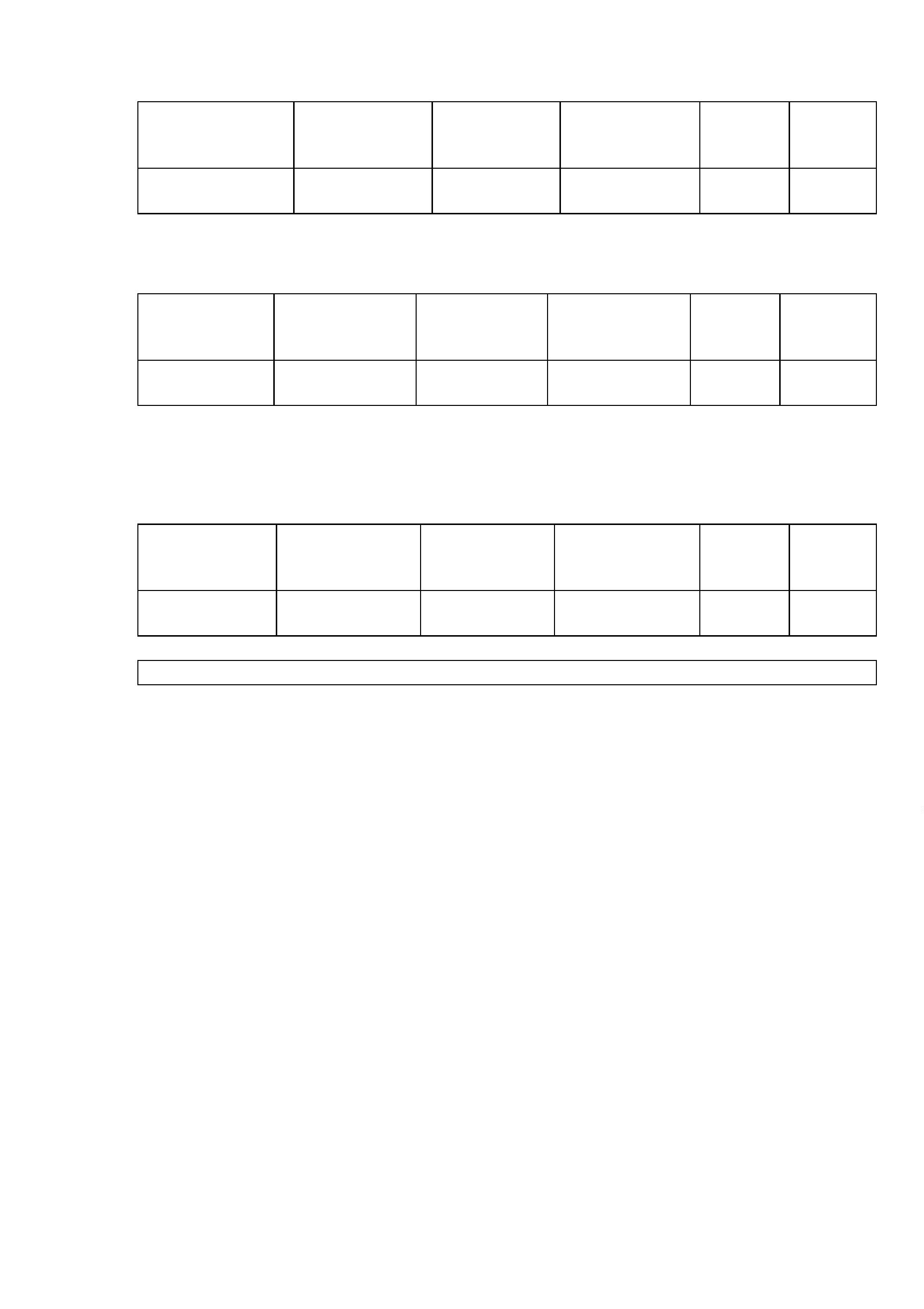 